Муниципальное автономное общеобразовательное учреждение «Усть-Кубинский центр образования»РАБОЧАЯ  ПРОГРАММАучебного предмета Химия(углубленный уровень)2023- 2024 учебный годУсть-Кубинский округ, с.Устье, 2023 г.I.  Планируемые результаты освоения учебного предмета1.1.	Личностные результаты- принятие и реализация ценностей здорового и безопасного образа жизни, бережное, ответственное и компетентное отношение к собственному физическому и психологическому здоровью; - неприятие вредных привычек: курения, употребления алкоголя, наркотиков;- развитие компетенций сотрудничества со сверстниками, детьми младшего возраста, взрослыми в образовательной, общественно полезной, учебно-исследовательской, проектной и других видах деятельности. - мировоззрение, соответствующее современному уровню развития науки, значимости науки, готовность к научно-техническому творчеству, владение достоверной информацией о передовых достижениях и открытиях мировой и отечественной науки, заинтересованность в научных знаниях об устройстве мира и общества;- экологическая культура, бережное отношения к родной земле, природным богатствам России и мира; понимание влияния социально-экономических процессов на состояние природной и социальной среды, ответственность за состояние природных ресурсов; умения и навыки разумного природопользования, нетерпимое отношение к действиям, приносящим вред экологии; приобретение опыта эколого-направленной деятельности;- осознанный выбор будущей профессии как путь и способ реализации собственных жизненных планов;1.2.	Метапредметные результаты Регулятивные универсальные учебные действия:Выпускник научится:- самостоятельно определять цели, задавать параметры и критерии, по которым можно определить, что цель достигнута;- оценивать возможные последствия достижения поставленной цели в деятельности, собственной жизни и жизни окружающих людей, основываясь на соображениях этики и морали;- ставить и формулировать собственные задачи в образовательной деятельности и жизненных ситуациях;- оценивать ресурсы, в том числе время и другие нематериальные ресурсы, необходимые для достижения поставленной цели;- выбирать путь достижения цели, планировать решение поставленных задач, оптимизируя материальные и нематериальные затраты; - организовывать эффективный поиск ресурсов, необходимых для достижения поставленной цели;- сопоставлять полученный результат деятельности с поставленной заранее целью.Познавательные универсальные учебные действияВыпускник научится: - искать и находить обобщенные способы решения задач, в том числе, осуществлять развернутый информационный поиск и ставить на его основе новые (учебные и познавательные) задачи;- критически оценивать и интерпретировать информацию с разных позиций,  распознавать и фиксировать противоречия в информационных источниках;- использовать различные модельно-схематические средства для представления существенных связей и отношений, а также противоречий, выявленных в информационных источниках;- находить и приводить критические аргументы в отношении действий и суждений другого; спокойно и разумно относиться к критическим замечаниям в отношении собственного суждения, рассматривать их как ресурс собственного развития;- выходить за рамки учебного предмета и осуществлять целенаправленный поиск возможностей для  широкого переноса средств и способов действия;- выстраивать индивидуальную образовательную траекторию. - менять и удерживать разные позиции в познавательной деятельности.Коммуникативные универсальные учебные действияВыпускник научится:- осуществлять деловую коммуникацию как со сверстниками, так и со взрослыми при осуществлении групповой работы быть как руководителем, так и членом команды в разных ролях ;- координировать и выполнять работу в условиях реального, виртуального и комбинированного взаимодействия;- развернуто, логично и точно излагать свою точку зрения с использованием адекватных (устных и письменных) языковых средств;1.3. Предметные результаты: "Химия" (углубленный уровень) - требования к предметным результатам освоения углубленного курса химии должны включать требования к результатам освоения базового курса и дополнительные требования:"Химия" (базовый уровень) - требования к предметным результатам освоения базового курса химии должны отражать:1) сформированность представлений о месте химии в современной научной картине мира; понимание роли химии в формировании кругозора и функциональной грамотности человека для решения практических задач;2) владение основополагающими химическими понятиями, теориями, законами и закономерностями; уверенное пользование химической терминологией и символикой;3) владение основными методами научного познания, используемыми в химии: наблюдение, описание, измерение, эксперимент; умение обрабатывать, объяснять результаты проведенных опытов и делать выводы; готовность и способность применять методы познания при решении практических задач;4) сформированность умения давать количественные оценки и проводить расчеты по химическим формулам и уравнениям;5) владение правилами техники безопасности при использовании химических веществ;6) сформированность собственной позиции по отношению к химической информации, получаемой из разных источников;дополнительно требования к предметным результатам должны  отражать:1) сформированность системы знаний об общих химических закономерностях, законах, теориях;2) сформированность умений исследовать свойства неорганических и органических веществ, объяснять закономерности протекания химических реакций, прогнозировать возможность их осуществления;3) владение умениями выдвигать гипотезы на основе знаний о составе, строении вещества и основных химических законах, проверять их экспериментально, формулируя цель исследования;4) владение методами самостоятельного планирования и проведения химических экспериментов с соблюдением правил безопасной работы с веществами и лабораторным оборудованием; сформированность умений описания, анализа и оценки достоверности полученного результата;5) сформированность умений прогнозировать, анализировать и оценивать с позиций экологической безопасности последствия бытовой и производственной деятельности человека, связанной с переработкой веществ.В результате изучения учебного предмета «Химия» на уровне среднего общего образования:Выпускник на углубленном уровне научится:- раскрывать на примерах роль химии в формировании современной научной картины мира и в практической деятельности человека, взаимосвязь между химией и другими естественными науками;- иллюстрировать на примерах становление и эволюцию органической химии как науки на различных исторических этапах ее развития;- устанавливать причинно-следственные связи между строением атомов химических элементов и периодическим изменением свойств химических элементов и их соединений в соответствии с положением химических элементов в периодической системе;- анализировать состав, строение и свойства веществ, применяя положения основных химических теорий: химического строения органических соединений А.М. Бутлерова, строения атома, химической связи, электролитической диссоциации кислот и оснований; устанавливать причинно-следственные связи между свойствами вещества и его составом и строением;- применять правила систематической международной номенклатуры как средства различения и идентификации веществ по их составу и строению;- составлять молекулярные и структурные формулы неорганических и органических веществ как носителей информации о строении вещества, его свойствах и принадлежности к определенному классу соединений;- объяснять природу и способы образования химической связи: ковалентной (полярной, неполярной), ионной, металлической, водородной – с целью определения химической активности веществ; - характеризовать физические свойства неорганических и органических веществ и устанавливать зависимость физических свойств веществ от типа кристаллической решетки;- характеризовать закономерности в изменении химических свойств простых веществ, водородных соединений, высших оксидов и гидроксидов;- приводить примеры химических реакций, раскрывающих характерные химические свойства неорганических и органических веществ изученных классов с целью их  идентификации и объяснения области применения;- определять механизм реакции в зависимости от условий проведения реакции и прогнозировать возможность протекания химических реакций на основе типа химической связи и активности реагентов;- устанавливать зависимость реакционной способности органических соединений от характера взаимного влияния атомов в молекулах с целью прогнозирования продуктов реакции;- устанавливать зависимость скорости химической реакции и смещения химического равновесия от различных факторов с целью определения оптимальных условий протекания химических процессов;- устанавливать генетическую связь между классами неорганических и органических веществ для обоснования принципиальной возможности получения неорганических и органических соединений заданного состава и строения;- подбирать реагенты, условия и определять продукты реакций, позволяющих реализовать лабораторные и промышленные способы получения важнейших неорганических и органических веществ;- определять характер среды в результате гидролиза неорганических и органических веществ и приводить примеры гидролиза веществ в повседневной жизни человека, биологических обменных процессах и промышленности;- приводить примеры окислительно-восстановительных реакций в природе, производственных процессах и жизнедеятельности организмов;- обосновывать практическое использование неорганических и органических веществ и их реакций в промышленности и быту;- выполнять химический эксперимент по распознаванию и получению неорганических и органических веществ, относящихся к различным классам соединений, в соответствии с правилами и приемами безопасной работы с химическими веществами и лабораторным оборудованием;- проводить расчеты на основе химических формул и уравнений реакций: нахождение молекулярной формулы органического вещества по его плотности и массовым долям элементов, входящих в его состав, или по продуктам сгорания; расчеты массовой доли (массы) химического соединения в смеси; расчеты массы (объема, количества вещества) продуктов реакции, если одно из веществ дано в избытке (имеет примеси); расчеты массовой или объемной доли выхода продукта реакции от теоретически возможного; расчеты теплового эффекта реакции; расчеты объемных отношений газов при химических реакциях; расчеты массы (объема, количества вещества) продукта реакции, если одно из веществ дано в виде раствора с определенной массовой долей растворенного вещества;- использовать методы научного познания: анализ, синтез, моделирование химических процессов и явлений – при решении учебно-исследовательских задач по изучению свойств, способов получения и распознавания органических веществ;- владеть правилами безопасного обращения с едкими, горючими и токсичными веществами, средствами бытовой химии;- осуществлять поиск химической информации по названиям, идентификаторам, структурным формулам веществ;- критически оценивать и интерпретировать химическую информацию, содержащуюся в сообщениях средств массовой информации, ресурсах Интернета, научно-популярных статьях с точки зрения естественно-научной корректности в целях выявления ошибочных суждений и формирования собственной позиции;- устанавливать взаимосвязи между фактами и теорией, причиной и следствием при анализе проблемных ситуаций и обосновании принимаемых решений на основе химических знаний;- представлять пути решения глобальных проблем, стоящих перед человечеством, и перспективных направлений развития химических технологий, в том числе технологий современных материалов с различной функциональностью, возобновляемых источников сырья, переработки и утилизации промышленных и бытовых отходов.Выпускник на углубленном уровне получит возможность научиться:-формулировать цель исследования, выдвигать и проверять экспериментально гипотезы о химических свойствах веществ на основе их состава и строения, их способности вступать в химические реакции, о характере и продуктах различных химических реакций;- самостоятельно планировать и проводить химические эксперименты с соблюдением правил безопасной работы с веществами и лабораторным оборудованием;- интерпретировать данные о составе и строении веществ, полученные с помощью современных физико-химических методов; - описывать состояние электрона в атоме на основе современных квантово-механических представлений о строении атома для объяснения результатов спектрального анализа веществ;- характеризовать роль азотосодержащих гетероциклических соединений и нуклеиновых кислот как важнейших биологически активных веществ;-прогнозировать возможность протекания окислительно-восстановительных реакций, лежащих в основе природных и производственных процессов.II. Содержание учебного материала предмета Организации образовательного процесса:Программа разработана в соответствии и на основе авторской программы курса химии для 10-11 класса общеобразовательных учреждений к УМК Еремина В.В. Методическое пособие к учебникам В.В. Еремина, Н.Е. Кузьменко и др. «Химия. Углубленный уровень». 10-11кл./ В.В. Еремин, А.А. Дроздов, И.В. Варганова. – М.: Дрофа, 2013;Данная соответствует  Федеральному компоненту государственного образовательного стандарта среднего (полного) общего образования по химии.Реализация рабочей программы обеспечивается использованием учебника: В.В.Еремин, Н.Е.Кузьменко, А.А.Дроздов, В.В.Лунин «Химия.11 класс. Углубленный уровень (Москва, «Дрофа» 2020 г.) и учебно-методических ресурсов кабинета химии.В авторскую программу внесены следующие изменения: Все  выше перечисленные изменения в авторскую программу внесены с целью более успешной подготовки обучающихся к итоговой аттестации в форме ЕГЭ.Основной формой организации учебного процесса является классно-урочная система. Для изучения материала используются различные методы: рассказ, беседа, индивидуальная работа, работа в парах, в группах с материалом учебника и электронными источниками информации. Для усвоения материала используются письменные задания на составление схем, таблиц, соответствий, анализ текста, решение уравнений различной сложности, выполнение расчётов по формулам, решение задач по уравнениям реакций с применением формул и законов  и с использованием алгебраических методов. Важной составляющей усвоения химических знаний является демонстрационный и лабораторный эксперимент и практические работы (представлен в КТП).III.   Календарно - тематическое  планированиеЛист корректировки календарно-тематического планированияПредмет химияКласс   11а классУчитель Кудряшова СА2022-2023 учебный годУчительКудряшова Светлана АлександровнаКатегория  ВысшаяКласс11 Всего часов в год102Всего часов в неделю3№ п/пТемаКол-вочасовПрактич. работыЛаборат. опытыКонтр. работы1.Неметаллы275912.Металлы2731713.Строение атома7---4.Основные закономерности протекания химических реакций152215.Химические технологии7---6.Химия в быту и на службе общества92217.Резервное время3Итого:10212304№урокаДата проведенияДата проведенияТема  урокаПрактическая частьТип урокаВиды/формы контроля, КИМ№урокапо планупо фактуТема  урокаПрактическая частьТип урокаВиды/формы контроля, КИМТема 1. Неметаллы (27  час)Тема 1. Неметаллы (27  час)Тема 1. Неметаллы (27  час)Тема 1. Неметаллы (27  час)Тема 1. Неметаллы (27  час)Тема 1. Неметаллы (27  час)Тема 1. Неметаллы (27  час)1.1неделяКлассификация простых веществ. Водород. § 1лекция2.1неделяПрактическая работа № 1. Получение водорода.Практическая работа № 1. Получение водорода.Пр. работаПр. работа3.1неделяГалогены. Хлор. § 2,3Л.О.1. Получение хлора и изучение его свойствлекцияписьменный опрос4.2неделяКислородсодержащие соединения хлора. § 4Л.О.2. Ознакомление со свойствами хлорсодержащих отбеливателейкомбинированный5.2неделяХлороводород. Соляная кислота. § 5Д.О. 1. Качественная реакция на галогенид - ионыкомбинированный6.2неделяПрактическая работа № 2. Получение хлороводорода и соляной кислоты.Практическая работа № 2. Получение хлороводорода и соляной кислоты.Пр. работаПр. работа7.3неделяФтор, бром, иод и их соединения.§ 6 Л.О.3. Свойства брома, иода и их солейкомбинированный8.3неделяХалькогены. Озон – аллотропная модификация кислорода.  § 7,8комбинированныйписьменный опрос9.3неделяПероксид водорода и его производные.  § 9Д.О.1.Разложение пероксида водорода. 2.Окисление иодид-ионов пероксидом водорода в кислой средекомбинированный10.4неделяСера.   Сероводород, сульфиды.  § 10, § 11комбинированныйписьменный опрос11.4неделяСернистый газ, серный ангидрид и серная кислота. § 12, 13Л.О.4. Изучение свойств серной кислоты и ее солейкомбинированный12.4неделяРешение задач и выполнение упражнений по темам «Галогены» и «Халькогены»  комбинированныйписьменный опрос13.5неделяЭлементы подгруппы азота. § 14 Азот. § 15комбинированный14.5неделяАммиак и соли аммония.  § 16Л.О.5. Изучение свойств водного раствора аммиака Л.О.6. Свойства солейаммониякомбинированный15.5неделяПрактическая работа № 3. Получение аммиака и изучение его свойств.Практическая работа № 3. Получение аммиака и изучение его свойств.практическая работапракт. работа16.6неделяОксиды азота.  § 17комбинированный17.6неделяАзотная кислота и её соли.  § 1818.6неделяФосфор.  § 19комбинированный19.7неделяФосфорный ангидрид и фосфорные кислоты.  § 20Д.О. 1. Качественная реакция на фосфат-ионконтроля знаний20.7неделяУглерод.  Соединения углерода.  § 21 § 22Л.О.7. Качественная реакция на карбонат-ион.комбинированныйписьменный опрос21.7неделяПрактическая работа № 4. Получение углекислого газаПрактическая работа № 4. Получение углекислого газапрактическая работапракт. работа22.8неделяКремний.  § 23комбинированный23.8неделяСоединения кремния.  § 24Л.О.8.  Испытание раствора силиката натрия индикатором. Л.О.9. Ознакомление собразцами природных силикатовкомбинированный24.8неделя. Бор.  § 25комбинированный25.9неделяПрактическая работа № 5. Выполнение экспериментальных задач по теме «Неметаллы».Практическая работа № 5. Выполнение экспериментальных задач по теме «Неметаллы».практическая работапракт. работа26.9неделяОбобщающее повторение по теме «Неметаллы»комбинированный27.9неделяКонтрольная работа № 1 по теме «Неметаллы»контрольная работаКИМ  к к/р № 1Тема 2. Металлы(27 часов)Тема 2. Металлы(27 часов)Тема 2. Металлы(27 часов)Тема 2. Металлы(27 часов)Тема 2. Металлы(27 часов)Тема 2. Металлы(27 часов)Тема 2. Металлы(27 часов)28.10неделяСвойства и методы получения металлов.   Сплавы. § 27§ 26лекция29.10неделяОбщая характеристика щелочных металлов. Натрий и калий.  § 28,29Л.О.10. Окрашивание пламени соединениямищелочных металловЛ.О.11. Ознакомление с минералами и важнейшими соединениями щелочных металловкомбинированный30.10неделяСоединения натрия и калия. § 30Д.О. 1. Окрашивание пламени соединениями щелочных металлов.  Л.О.12.  Свойства соединений щелочных металловкомбинированный31.11неделяОбщая характеристика элементов II группы главной подгруппы.  § 31Л.О.13. Окрашивание пламени соединениямищелочноземельных металловкомбинированныйписьменный опрос32.11неделяМагний  и его соединения. § 32Л.О.14. Свойства магния и его соединенийкомбинированный33.11неделяКальций и его соединения.§ 33Л.О.15. Свойства соединений кальциякомбинированный34.12неделяЖесткость воды и способы её устранения.  §  34Л.О.16.  Жесткость водыкомбинированный35.12неделяАлюминий- химический элемент и простое вещество.  § 35Л.О.17.Взаимодействие алюминия с кислотами и щелочамикомбинированныйписьменный опрос36.12неделяСоединения алюминия. § 36Л.О.18. Амфотерные свойства гидроксида алюминиякомбинированный37.13неделяОлово и свинец.§ 37Л.О.19.  Свойства олова, свинца и их соединенийкомбинированный38-39.13неделяРешение задач и выполнение упражнений.комбинированныйписьменный опрос40.14неделяПрактическая работа № 6. Выполнение экспериментальных задач по теме «Металлы главных подгрупп».Практическая работа № 6. Выполнение экспериментальных задач по теме «Металлы главных подгрупп».практическая работапракт. работа41.14неделяОбщая характеристика переходных металлов. Хром.§ 38 § 39комбинированный42.14неделяСоединения хрома. Зависимость кислотно-основных и окислительно-восстановительных свойств от степени окисления металла.§ 40Д.О. 1. Осаждение гидроксида хрома(III) и окислениеего пероксидом водорода. 2.Взаимные переходы хроматов и дихроматов. 3.Разложение дихромата аммония. Л.О.20. Свойства солей хромакомбинированный43-44.15неделяМарганец.§ 41Л.О.21. Свойства марганца и его соединенийкомбинированныйписьменный опрос45.15неделяЖелезо как химический элемент.Железо- простое вещество.§ 42§ 43Д.О. Коллекция «Железо и его сплавы». Л.О.22.Изучение минералов железаЛ.О.23. Свойства железакомбинированныйустный опрос46.16неделяСоединения железа.§ 44Д.О. 1.Осаждение гидроксида железа(III) и окисление его на воздухе.Л.О.24.Качественные реакции на ионы железакомбинированный47.16неделяМедь.§ 45Д.О. Получение оксида меди (I).  Л.О.25. Свойства меди, ее сплавов и соединенийкомбинированный48.16неделяПрактическая работа № 7. Получение медного (железного) купороса.Практическая работа № 7. Получение медного (железного) купороса.практическая работапракт. работа49.17неделяСеребро. Золото.§ 47 § 46Д.О. Выделение серебра из его солей действием медикомбинированныйписьменный опрос50.17неделяЦинк.   § 48Л.О.26. Свойства цинка и его соединенийкомбинированный51.17неделяРешение задач и выполнение упражнений.комбинированный52.18неделяПрактическая работа № 8. Выполнение экспериментальных задач по теме «Металлы побочных подгрупп».Практическая работа № 8. Выполнение экспериментальных задач по теме «Металлы побочных подгрупп».практическая работапракт. работа53.18неделяОбобщающее повторение по теме «Металлы».комбинированный54.18неделяКонтрольная работа № 2 по теме «Металлы».Контрольная работаКИМ  к к/р № 2Тема 3.  Строение атома. Химическая связь.(7 часов)Тема 3.  Строение атома. Химическая связь.(7 часов)Тема 3.  Строение атома. Химическая связь.(7 часов)Тема 3.  Строение атома. Химическая связь.(7 часов)Тема 3.  Строение атома. Химическая связь.(7 часов)Тема 3.  Строение атома. Химическая связь.(7 часов)Тема 3.  Строение атома. Химическая связь.(7 часов)55.19неделяЯдро атома. Ядерные реакции.§ 50комбинированный56.19неделяЭлектронные конфигурации атомов.§ 52комбинированныйустный опрос57.19неделяКовалентная связь и строение молекул.  § 53Д.О.  Модели молекулкомбинированныйустный опрос58.20неделяИонная связь. Строение ионных кристаллов.  § 54Д.О. Кристаллические решеткикомбинированныйустный опрос59.20неделяМеталлическая связь. Кристаллические решетки металлов.  § 55Д.О. Кристаллические решеткикомбинированныйустный опрос60.20неделяМежмолекулярные взаимодействия.§ 56комбинированныйустный опрос61.21неделяОбобщающее повторение по теме «Строение вещества»комбинированныйписьменный опросТема 4.  Основные закономерности протекания химических реакций(15 часов)Тема 4.  Основные закономерности протекания химических реакций(15 часов)Тема 4.  Основные закономерности протекания химических реакций(15 часов)Тема 4.  Основные закономерности протекания химических реакций(15 часов)Тема 4.  Основные закономерности протекания химических реакций(15 часов)Тема 4.  Основные закономерности протекания химических реакций(15 часов)Тема 4.  Основные закономерности протекания химических реакций(15 часов)62.21неделяТепловые эффекты химических реакций.  § 57Д.О. 1.Экзотермические и эндотермические химические реакции. Тепловые явленияпри растворении серной кислоты и аммиачной селитрыкомбинированный63.21неделяЗакон Гесса.  Энтропия. Второй закон термодинамики. § 58 § 59комбинированный64.22неделяЭнергия Гиббса и критерии самопроизвольности химических реакций.  § 60комбинированный65.22неделяРешение задач по теме «Термодинамика»комбинированныйсамостоятельная работа66.22неделяСкорость химической реакции. Закон действующих масс.  § 61Д.О. Зависимость скорости реакции от природы веществ на примере взаимодействиярастворов различных кислот одинаковой концентрации с одинаковыми кусочками (гранулами) цинка. комбинированный67.23неделяЗависимость скорости реакции от температуры.   Катализ. Катализаторы.  § 62, 63Д.О. Взаимодействиерастворов серной кислоты с растворами тиосульфата натрия различной температуры.Л.О.27. Факторы, влияющие на взаимодействие металла с растворами кислот    Л.О.28. Каталитическое разложение пероксида водородакомбинированный68.23 неделяПрактическая работа № 9. Скорость химической реакции.Практическая работа № 9. Скорость химической реакции.практическая работапракт. работа69.23 неделяХимическое равновесие. Константа равновесия.  § 64комбинированный70.24неделяПринцип Ле Шателье.  § 65Д.О. Смещение химического равновесия при увеличении концентрации реагентов и продуктовкомбинированный71.24 неделяИонное произведение воды. Водородный показатель.  § 66комбинированный72.24 неделяХимическое равновесие в растворах.  § 67комбинированный73.25неделяПрактическая работа № 10.  Химическое равновесие.Практическая работа № 10.  Химическое равновесие.практическая работапракт. работа74.25неделяХимические источники тока. Электролиз.  § 68комбинированный75.25 неделяОбобщающее повторение по теме: «Основные закономерности протекания химических реакций»комбинированный76.26 неделяКонтрольная работа № 3 по теме: «Основные закономерности протекания химических реакций»Контрольная работаКИМ  к к/р № 3  Тема 5.  Химическая технология(7 часов)  Тема 5.  Химическая технология(7 часов)  Тема 5.  Химическая технология(7 часов)  Тема 5.  Химическая технология(7 часов)  Тема 5.  Химическая технология(7 часов)  Тема 5.  Химическая технология(7 часов)  Тема 5.  Химическая технология(7 часов)77.26неделяНаучные принципы организации химического производства.§ 69комбинированный78.26неделяПроизводство серной кислоты. § 70Д.О. Сырье для производства серной кислоты. Модель кипящего слоякомбинированныйустный опрос79.27неделяПроизводство аммиака.§ 71комбинированныйустный опрос80.27неделяПроизводство чугуна. § 72 Производство стали. § 73Д.О. Железная руда Д.О. Образцы сплавов железакомбинированныйписьменный опрос81.27неделяПромышленный органический синтез. § 74комбинированныйустный опрос82.28неделяХимическое загрязнение окружающей среды. «Зелёная» химия.§ 75письменный опросТема 6.  Химия в быту и на службе общества(9 часов)Тема 6.  Химия в быту и на службе общества(9 часов)Тема 6.  Химия в быту и на службе общества(9 часов)Тема 6.  Химия в быту и на службе общества(9 часов)Тема 6.  Химия в быту и на службе общества(9 часов)Тема 6.  Химия в быту и на службе общества(9 часов)Тема 6.  Химия в быту и на службе общества(9 часов)83.28неделяХимия пищи. § 76Д.О. Пищевые красителилекция84.28неделяЛекарственные средства. § 77лекция85.29неделяКосметические и парфюмерные средства. Бытовая химия. § 78, 79 Пигменты и краски. § 80Д.О. Отбеливание тканей.Л.О.29. Знакомство с моющими средствами.Знакомство с отбеливающимисредствами. комбинированныйустный опрос86.29неделяПрактическая работа № 11.  Крашение тканей.Практическая работа № 11.  Крашение тканей.практическая работапракт. работа87.29неделяХимия в строительстве. Химия в сельском хозяйстве. Неорганические материалы§ 81, 82, 83Д.О. 1.Коллекциясредств защиты растений.2. Знакомство с минеральн. удобрениями. 3. Керамическиематериалы. Цветные стеклаЛ.О. 30. Клеикомбинированный88.30неделяПрактическая работа № 12  Определение минеральных удобрений.Практическая работа № 12  Определение минеральных удобрений.практическая работапракт. работа89.30неделяОбобщающее повторение за курс 11 класса.комбинированный90.30неделяКонтрольная работа № 4 по темам «Химическая технология. Химия в быту.»Контрольная работаКИМ  к к/р № 491.31неделяОсобенности современной науки. Методология научного исследования. Источники химической информации.§ 84, 85, 86комбинированный92-102.31-34неделяРезервное время№ урокаТемаКоличество часовКоличество часовПричина корректировкиСпособ корректировки№ урокаТемапо плануданоПричина корректировкиСпособ корректировки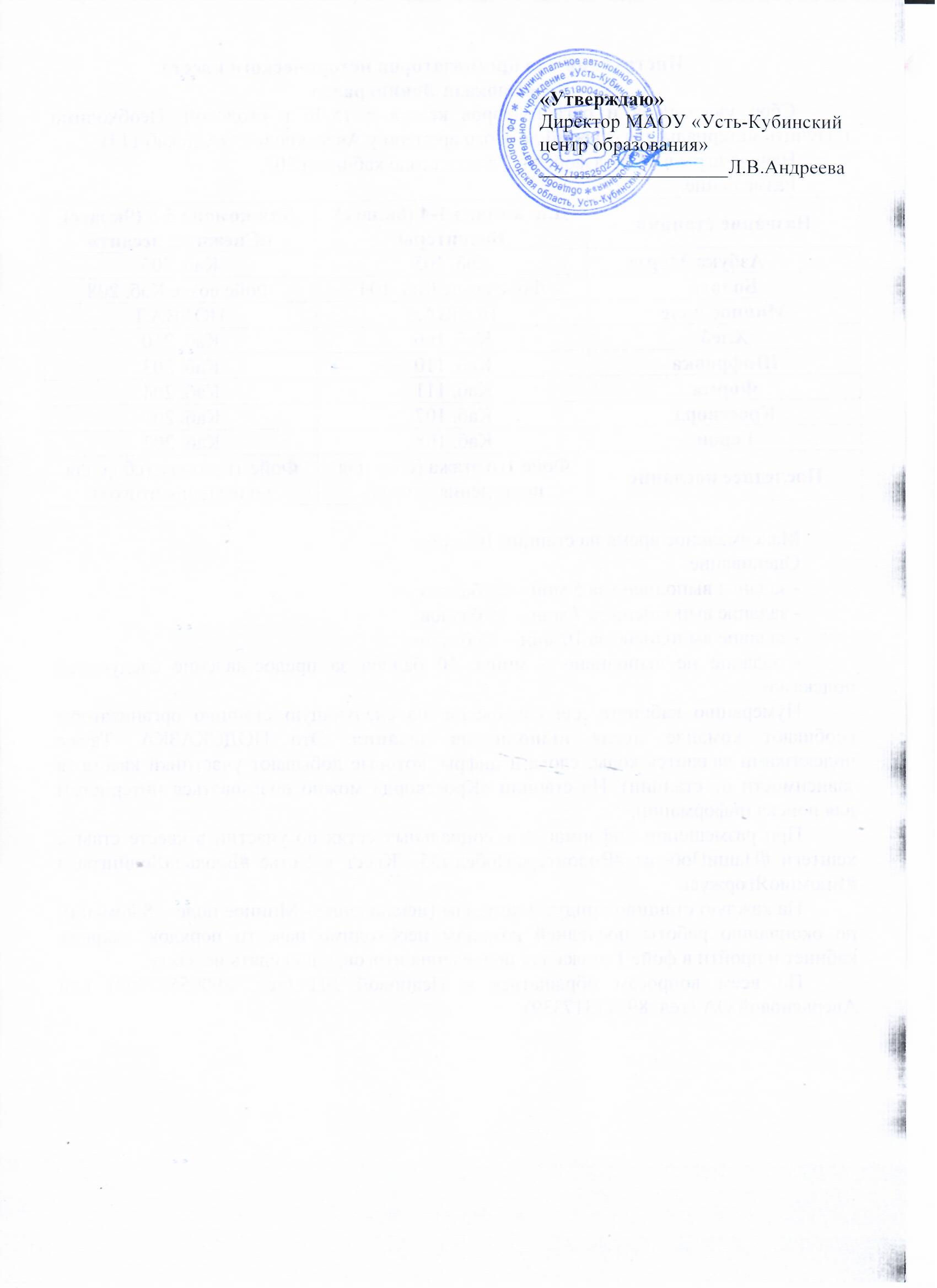 